Mata Kuliah / SKS   : KOMUNIKASI DAN ADVOKASI KEBIJAKAN /    Mata Kuliah / SKS    : KOMUNIKASI DAN ADVOKASI KEBIJAKAN /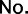 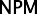 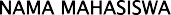 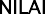 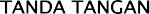 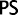 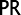 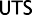 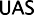 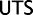 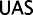 Catatan :	MEDAN....................................................................Persentase PenilaianPS	: Partisipasi	10%PR	: Tugas dan Aktivitas di Dalam Kelas	50%UTS   : Ujian Tengah Semester	15%UAS   : Ujian Akhir Semester	25%Mata Kuliah / SKS   : KOMUNIKASI DAN ADVOKASI KEBIJAKAN /    Mata Kuliah / SKS    : KOMUNIKASI DAN ADVOKASI KEBIJAKAN /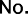 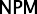 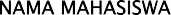 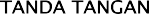 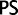 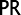 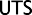 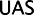 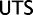 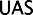 Catatan :	MEDAN....................................................................Persentase PenilaianPS	: Partisipasi	10%PR	: Tugas dan Aktivitas di Dalam Kelas	50%UTS   : Ujian Tengah Semester	15%UAS   : Ujian Akhir Semester	25%Mata Kuliah / SKS   : KOMUNIKASI DAN ADVOKASI KEBIJAKAN /    Mata Kuliah / SKS    : KOMUNIKASI DAN ADVOKASI KEBIJAKAN /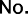 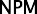 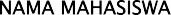 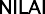 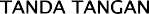 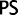 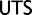 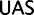 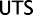 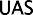 Catatan :	MEDAN....................................................................Persentase PenilaianPS	: Partisipasi	10%PR	: Tugas dan Aktivitas di Dalam Kelas	50%UTS   : Ujian Tengah Semester	15%UAS   : Ujian Akhir Semester	25%Mata Kuliah / SKS   : KOMUNIKASI DAN ADVOKASI KEBIJAKAN /    Mata Kuliah / SKS    : KOMUNIKASI DAN ADVOKASI KEBIJAKAN /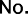 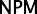 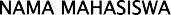 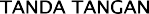 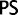 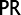 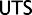 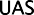 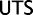 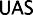 Catatan :	MEDAN....................................................................Persentase PenilaianPS	: Partisipasi	10%PR	: Tugas dan Aktivitas di Dalam Kelas	50%UTS   : Ujian Tengah Semester	15%UAS   : Ujian Akhir Semester	25%Mata Kuliah / SKS   : KOMUNIKASI DAN ADVOKASI KEBIJAKAN /    Mata Kuliah / SKS    : KOMUNIKASI DAN ADVOKASI KEBIJAKAN /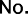 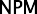 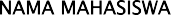 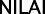 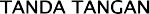 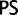 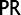 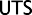 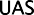 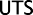 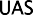 Catatan :	MEDAN....................................................................Persentase PenilaianPS	: Partisipasi	10%PR	: Tugas dan Aktivitas di Dalam Kelas	50%UTS   : Ujian Tengah Semester	15%UAS   : Ujian Akhir Semester	25%Kisaran Penentuan Nilai	Diketahui OlehWakil Dekan Bidang Akademik* Beri tanda X bagi peserta yang tidak hadir	Dr. NADRA IDEYANI VITA, M.Si NIDN.54145221.188520006M. ROZY2.188520008RAHMAWATI PANE3.188520012INDAH SARI RAHAYU MANIK4.188520013YISKA OKDAMAIYANTI MENDROFA5.188520018SYAHRA MITHA6.188520022CINDY FADILA7.188520028SEKAR SION NAPITUPULU8.188520029DEWI SARTIKA NABABAN9.188520034HALIMATUSSA'DIAH10.188520035MUHAMMAD GIFAR SIREGAR11.188520038WIKA AUDREY12.188520039PUTRI ANDRIANA13.188520040NURUL GHASSANI LISHAR14.188520041FLORENTINA TAMBA15.188520042M. FERNANDA SAPUTRA16.188520043ADEK SAPITRI17.188520045NADIRA ANNISYA HARAHAP18.188520046HARISMAN GEA19.188520047FADILA RAHAYU UTAMI20.188520051ROSNITA NAULI MANURUNG21.188520052ARLI GIDEON SINAGA22.188520055TOMMY ZULFIKAR DAMANIK23.188520058AYU WANDIRA24.188520063ROTAYU SITINJAK25.188520065TETTY LUSIANA SINABUTAR26.188520066JUWILDA SIANTURI27.188520104PUTRI SEKAR ARUM28.188520110AGUNG RAHMAT CHRISTIN MENDROFA29.188520111RICCO SITORUS30.188520112MAISYARAH NASUTION31.188520117SYIFA RAINI32.188520119REGIA CHRISTIANI BR GINTING33.188520121JULI KRISNA YANTI WARUWU34.188520124MONIKA LESTARI GEA35.188520127CLARITA SIANIPAR36.188520128AYU UTAMI37.188520129YUNITA SARI SIRAIT38.188520130AGUSTINA SIHOMBING39.188520133SILVIA PANGARIBUAN40.188520134RAHMA NUR NAZIA41.188520140LILI HANDAYANI HALAWA42.188520141KHOLIDAH43.188520151LES ROMA TUA SIHOMBING44.188520162LASMAIDA SIBARANI45.188520167HERTATI SIMANIHURUK46.188520168YESSI MELIAKI SIMARINGGA47.188520170BELLA SAPUTRI48.198520001CHRISTO ALDO MANALU49.198520010IRFAN OKTAVIAN HULU50.198520011SELESTINUS SO LAKHOMI DUHA51.198520015VESIMARTINI SITOMPUL52.198520025ADINDA RISKA SARI53.198520030MELKY MARTIN SIMATUPANG54.198520032AULIA NINGTYAS55.198520036LIA ANDRIYANI56.198520044DESRIYANTI NATALIA MANURUNG57.198520049FRISKA ANDRIANI SIAHAAN58.198520059HERLINA59.198520085WIDYA SIMANUNGKALIT60.198520090HERFIN SOPIAN WARUWU61.198520101ONI SARI MARANATHA SILABAN62.198520103BINTANG SARI BULUSANULO DUHA63.198520104ARINDA ISADORA SITORUS64.198520109ARJUNA IRANO PARDOSI65.198520112DARA BELLA66.198520113MAHARANI FAJRIN HASANAH67.198520128MELI SINAGA68.198520138SUCI WULANDARI69.198520140ELMA MONITA MUNTHE70.198520154PUTRI KHAIRUNNISA71.198520155REBEKA SONIA SITANGGANG72.198520156GANDA SARI RAMBE73.198520159RIAN RENALDI74.198520161ZAHARA ARBA75.198520171SRI OKTAVIANA JELITA LESTARI SIMAMORA76.198520173AULIA YUSUF SARAGIH77.198520174TAMARA LEN SUKMA BR GIRSANG78.198520177JUNIPER PANJAITAN79.198520178ENZELINA SILABAN80.198520184BEBY SONIA81.198520186TRY AYUN MANURUNG82.198520187TENI LESTIA83.198520188NUTRIANY SITOHANG84.198520190ARIFAH85.198520191ANGGA SYAHPUTRA SINAGA86.198520196MAWAR INDAH LUMBAN RAJA87.198520200KHOIRUN NISA LUBIS